								19.08.2020      259-01-03-363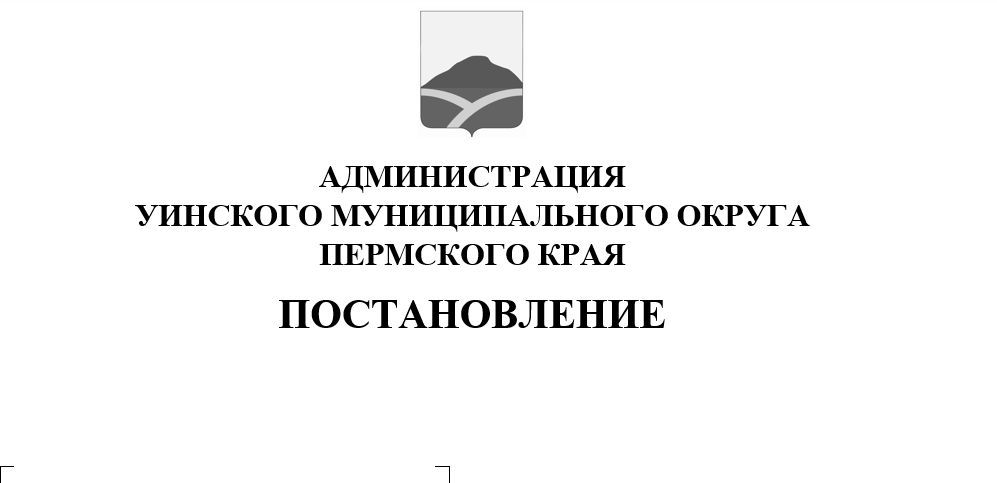 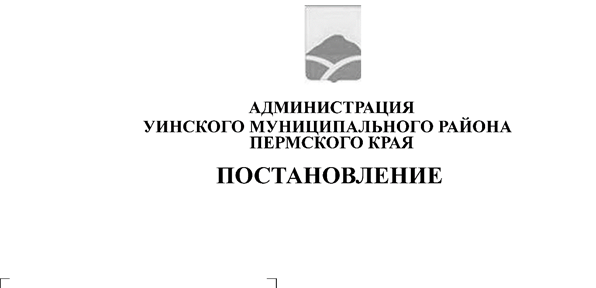 В соответствии со статьей 179 Бюджетного кодекса Российской Федерации,законом Пермского края от 20.06.2019 № 428-ПК «Об образовании нового муниципального образования Уинский муниципальный округ Пермского края», решением Думы Уинского муниципального округа Пермского края от 20.12.2019 № 34 «О бюджете Уинского муниципального округа Пермского края на 2020 год и на плановый период 2021 и 2022 годов», постановлениями администрации Уинского  муниципального района от 02.10.2015 № 249-01-01-03 «Об утверждении Порядка разработки, реализации и оценки эффективности муниципальных программ Уинского муниципального района» (в ред. от 07.09.2018 № 406-259-01-03), от 26.08.2019 № 365-259-01-03 «Об утверждении Перечня муниципальных программ Уинского муниципального округа Пермского края», администрация Уинского муниципального округа Пермского края ПОСТАНОВЛЯЕТ:1. Внести в муниципальную программу «Управление муниципальными финансами и муниципальным долгом Уинского муниципального округа Пермского края» на 2020 – 2022 годы, утвержденную постановлением администрации Уинского муниципального района Пермского края (в ред. от 23.01.2020 № 35-259-01-03, от 15.04.2020 № 259-01-03-112) следующие изменения:1.1. в паспорте программы раздел «Объемы и источники финансирования программы» изложить в следующей редакции:1.2. формы 4,9,10 к паспорту программы изложить в соответствии с приложением 1 к данному постановлению.2. Настоящее постановление вступает в силу с момента подписания и применяется к правоотношениям при исполнении бюджета Уинского муниципального округа, начиная с бюджета на 2020 год и плановый период 2021 и 2022 годов.3. Настоящее постановление подлежит размещению на сайте администрации Уинского муниципального округа Пермского края в сети «Интернет».4. Контроль над исполнением настоящего постановления возложить на начальника финансового управления администрации Уинского муниципального округа Пермского края Хомякову Л.А.Глава муниципального округа –глава администрации Уинскогомуниципального округа                                                                  А.Н. Зелёнкин       Приложение 1                                                              к постановлению администрации                                                              Уинского муниципального округа                                                                          Пермского края                                                Форма 4Финансовое обеспечение реализации муниципальной программы Уинского муниципального округа Пермского края за счет средств бюджета Уинского муниципального округа Пермского края1 - представленные  расходы подлежат ежегодному уточнению при формировании бюджета на очередной финансовый год и плановый период.2 - указывается только группа кода вида расходов, без разбивки по подгруппам и элементам.3 - в расходы по строке «Подпрограмма «Обеспечение реализации муниципальной программы» включаются расходы на содержание аппаратов управления органов местного самоуправления Уинского муниципального округа Пермского края, не включенные в расходы иных подпрограмм муниципальных программ Уинского муниципального округа Пермского края.Форма 9Финансовое обеспечение реализации муниципальной программы Уинского муниципального округа Пермского края за счет всех источников финансирования1 - представленные  расходы подлежат ежегодному уточнению при формировании бюджета на очередной финансовый год и плановый период.2 - указывается только группа кода вида расходов, без разбивки по подгруппам и элементам.3 - в расходы по строке «Подпрограмма «Обеспечение реализации муниципальной программы» включаются расходы на содержание аппаратов управления органов местного самоуправления Уинского муниципального округа Пермского края, не включенные в расходы иных подпрограмм муниципальных программ Уинского муниципального округа Пермского края.форма 10Планмероприятий реализации муниципальной программы Уинскогомуниципального округа Пермского края«Управление муниципальными финансами и муниципальным долгом Уинского муниципального округа Пермского края» на 2020-2022 годы(наименование муниципальной программы)--------------------------------<4> В графах 7-11 указывается общий объем финансирования на очередной финансовый год и плановый период.Объемы и источники финансирова-ния программыИсточники финансированияРасходы (рублей)Расходы (рублей)Расходы (рублей)Расходы (рублей)Объемы и источники финансирова-ния программыИсточники финансирования202020212022Итого Объемы и источники финансирова-ния программыВсего,в том числе:7 207 353,495 575 4985 575 49818358349,49Объемы и источники финансирова-ния программыБюджет Уинского муниципального округа Пермского края7 207 353,495 575 4985 575 49818358349,49Объемы и источники финансирова-ния программыКраевой бюджет Наименование муниципальной программы, подпрограммы, основного мероприятия (ведомственной целевой программы), мероприятияОтветственный исполнитель, соисполнители, участники (ГРБС)Код бюджетной классификацииКод бюджетной классификацииКод бюджетной классификацииКод бюджетной классификацииРасходы, рублейРасходы, рублейРасходы, рублейНаименование муниципальной программы, подпрограммы, основного мероприятия (ведомственной целевой программы), мероприятияОтветственный исполнитель, соисполнители, участники (ГРБС)ГРБСРзПрЦСРКВР22020202120221234568910Муниципальная программа «Управление муниципальными финансами и муниципальным долгом Уинского муниципального округа Пермского края»всего34000000007207353,495 575 498,05 575 498,0Муниципальная программа «Управление муниципальными финансами и муниципальным долгом Уинского муниципального округа Пермского края»ответственный исполнитель муниципальной программы – Финансовое управлениеПодпрограмма 1 «Нормативно-методическое обеспечение и организация бюджетного процесса в Уинском муниципальном округе Пермского края»всего34200000003 860,0100 000,0100 000,0Основное мероприятие «Резервный фонд администрации Уинского муниципального округа Пермского края»Финансовое управление806011134201000003 860,0100 000,0100 000,0Резервный фондФинансовое управление806011134201030108003 860,00100 000,0100 000,0Подпрограмма 4 «Обеспечение реализации муниципальной программы (обеспечивающая подпрограмма)»334100000007203493,495 475498,05 475498,0Основное мероприятие «Обеспечение деятельности органов  местного самоуправления»Финансовое управление806010634101000007203493,495 475498,05 475498,0Обеспечение деятельности органов  местного самоуправленияФинансовое управление806010634101000901006791178,495279383,05279383,080601063410100090200316315,0196115,0196115,08060106341010009030096000,000,000,00Наименование муниципальной программы, подпрограммы, основного мероприятия (ведомственной целевой программы), мероприятияОтветственный исполнитель, соисполнители, участники (ГРБС)Код бюджетной классификацииКод бюджетной классификацииКод бюджетной классификацииКод бюджетной классификацииРасходы, рублейРасходы, рублейРасходы, рублейНаименование муниципальной программы, подпрограммы, основного мероприятия (ведомственной целевой программы), мероприятияОтветственный исполнитель, соисполнители, участники (ГРБС)ГРБСРзПрЦСРКВР22020202120221234568910Муниципальная программа «Управление муниципальными финансами и муниципальным долгом Уинского муниципального округа Пермского края»всего34000000007207353,495 575 498,05 575 498,0Муниципальная программа «Управление муниципальными финансами и муниципальным долгом Уинского муниципального округа Пермского края»ответственный исполнитель муниципальной программы – Финансовое управлениеПодпрограмма 1 «Нормативно-методическое обеспечение и организация бюджетного процесса в Уинском муниципальном округе Пермского края»всего34200000003 860,0100 000,0100 000,0Основное мероприятие «Резервный фонд администрации Уинского муниципального округа Пермского края»Финансовое управление806011134201000008003 860,0100 000,0100 000,0Резервный фондФинансовое управление806011134201030108003 860,00100 000,0100 000,0Подпрограмма 4 «Обеспечение реализации муниципальной программы (обеспечивающая подпрограмма)»334100000007203493,495 475 498,05 475 498,0Обеспечение деятельности органов местного самоуправленияФинансовое управление806010634101000901006791178,495279383,05279383,0Обеспечение деятельности органов местного самоуправленияФинансовое управление80601063410100090200316315,0196115,0196115,08060106341010009030096000,000,000,00N п/пНаименованиеподпрограмм, основныхмероприятий,мероприятий и   результатовГлавный распорядитель бюджетных средствФИО, должность ответственногоСрок начала реализации(д.м.гггг)Срок окончания реализацииОбъем ресурсного обеспечения, руб.Объем ресурсного обеспечения, руб.Объем ресурсного обеспечения, руб.Объем ресурсного обеспечения, руб.ВсегоБюджет муниципального округаКраевой бюджетФедеральный бюджетВнебюджетные источники1234567891011Подпрограмма 1 «Нормативно-методическое обеспечение и организация бюджетного процесса в Уинском муниципальном округе Пермского края203 860,0203 860,0Основное мероприятиеСовершенствование нормативного правового регулирования  и  методологического  обеспечения  бюджетного   процесса,   своевременная   и качественная подготовка проекта  «Решения  о  бюджете Уинского муниципального округа Пермского края на  очередной  финансовый  год  и плановый период»Финансовое управлениеНачальник финансового управления администрации Уинского муниципального округа Пермского краяХомякова Л.А.2020202200000Мероприятие«Подготовка проектов решений Думы Уинского муниципального округа Пермского края, регламентирующих порядок осуществления бюджетного процесса в Уинском муниципальном округе Пермского краяМероприятие «Подготовка нормативных правовых актов Уинского муниципального округа Пермского края по вопросам формирования и исполнения бюджета Уинского муниципального округа Пермского края»Мероприятие ««Нормативно-правовое сопровождение расходных обязательств органов местного самоуправления Уинского муниципального округа Пермского края»Мероприятие «Организация проведения семинаров для органов местного самоуправления и муниципальных учреждений по вопросам формирования и исполнения бюджета Уинского муниципального округа Пермского края»Результат:  качественная организация бюджетного процесса в Уинском муниципальном округе Пермского края, соответствующая нормам федерального, краевого законодательства и нормативным правовым актам Уинского муниципального округа Пермского края.X2022XXXXX Мероприятие «Своевременная и качественная подготовка проекта  решения о  бюджете  Уинского муниципального округа Пермского края на очередной финансовый год и плановый период»Результат: разработка и внесение в  Думу Уинского муниципального округа Пермского края в установленные сроки и соответствующего   требованиям федерального, краевого и районного бюджетного  законодательства проекта  решения о бюджете Уинского муниципального округа Пермского края на очередной финансовый год и плановый период.X2022XXXXX Основное мероприятие: «Составление долгосрочного прогноза налоговых и неналоговых доходов бюджета»XXXXМероприятие «Формирование достоверного прогноза социально-экономического  развития Уинс-кого муниципального округа Пермского края на планируемый период»Админи-страция Уинского муниципального округа Пермскогоккрая (участник)Начальник управления по экономике и прогнозированию  Башкова Л.М.20202022Результат: формирование достоверного прогноза социально-экономического развития Уинского муниципального округа Пермского края, являющегося основой для формирования бюджета Уинского муниципального округа Пермского края.X2022XXXXX Мероприятие «Формирование доходной части бюджета Уинского муниципального округа Пермского края с учетом выбора реалистичной оценки варианта основных показателей прогноза социально-экономического  развития муниципального округаФинансовое управлениеНачальник финансового управления администрации Уинского муниципальногоокруга Пермского краяХомякова Л.А.20202022Результат: реалистичность прогноза доходной части бюджета Уинского муниципального округа Пермского края на планируемый период.X2022XXXXX Основное мероприятие 3  «Проведение качественного анализа поступлений и составление реальной оценки доходов бюджета Уинского муниципального округа Пермского края»Финансовое управлениеНачальник финансового управления администрации Уинского муниципального округа Пермского краяХомякова Л.А.20202022Мероприятие «Взаимодействие с администраторами доходов бюджета Уинского муниципальногоокруга Пермского края в процессе формирования и исполнения бюджета»Мероприятие «Взаимодействие сс крупнейшими налогоплательщикамиУинского муниципального округа Пермского края»Результат: реалистичность прогноза доходной части бюджета Уинского муниципального округа Пермского края текущего финансового годаX2022XXXXX Основное мероприятие 4 «Создание оптимальных условий для эффективного использования средств бюджета Уинского муниципального округа Пермского края»Финансовое управлениеНачальник финансового управления администрации Уинского муниципального округа Пермского краяХомякова Л.А.20202022Мероприятие «Обеспечение планирования и исполнения бюджета муниципального округа в соответствии с приоритетными направлениями, целями и задачами, определенными программой комплексного социально-экономического развития Уинского муниципального округа Пермского края»Результат: соответствие бюджета Уинского муниципального округа Пермского края целям и задачам программы комплексного социально-экономического развития Уинского муниципального округа Пермского края.X2022XXXXX Основное мероприятие 5 «Обеспечение сбалансированности бюджета Уинского муниципального округа Пермского края в долгосрочном периоде»Финансовое управлениеНачальник финансового управления администрации Уинского муниципального округа Пермского краяХомякова Л.А.20202022203 860,0203 860,0Мероприятие «Инвентаризация расходных обязательств Уинского муниципального округа Пермского края с целью определения их приоритетности в долгосрочной перспективе; формирование бюджетных параметров исходя из необходимости безусловного исполнения действующих расходных обязательств и принятия новых расходных обязательств при наличии источников для их обеспечения на весь период планирования»Результат:сбалансированность бюджета Уинского муниципального округа Пермского края.XXXXXXX Основное мероприятие 6 «Резервный фонд администрации Уинского муниципального округа Пермского края»Финансовое управлениеНачальник финансового управления администрации Уинского муниципального округа Пермского краяХомякова Л.А.20202022203 860,0203 860,0Мероприятие «Финансовое обеспечение непредвиденных и чрезвычайных ситуаций за счет резервного фонда администрации Уинского муниципального округа Пермского края»203 860,0203 860,0Результат:сбалансированность бюджета Уинского муниципального округа Пермского края.XXXXXXX Основное мероприятие 7 «Совершенствование организации исполнения бюджета Уинского муниципального округа Пермского края, кассового обслуживания органов местного самоуправления Уинского муниципального округа Пермского края, муниципальных учреждений, порядка формирования бюджетной отчетности»Финансовое управлениеНачальник финансового управления администрации Уинского муниципального округа Пермского краяХомякова Л.А.20202022Мероприятие «Организация исполнения бюджета Уинского муниципального округа Пермского края и кассовое обслуживание органов местного самоуправления и муниципальных учреждений Уинского муниципального округа Пермского края»Мероприятие «Совершенствование порядка формирования бюджетной отчетности и повышение её качества и достоверности отражаемой в ней информации»Результат: качественная организация исполнения бюджета Уинского муниципального округа Пермского края, полное соответствие представляемой отчетности требованиям федерального и регионального законодательства, её достоверностьX2022XXXXX Основное мероприятие 8 «Исполнение решений судов, вступивших в законную силу, оплата государственной пошлины»Финансовое управлениеНачальник финансового управления администрации Уинского муниципального округа Пермского краяХомякова Л.А.20202022Мероприятие «Судебная защита интересов казны Уинского муниципального округа Пермского края»Мероприятие «Своевременное исполнение судебных актовРезультат: повышение эффективности судебной защиты интересов казны Уинского муниципального округа Пермского края, минимизация потерь бюджета Уинского муниципального округа Пермского края.X2022XXXXX Подпрограмма 2 «Управление муниципальным долгом Уинского муниципального округа Пермского края»Финансовое управлениеНачальник финансового управления администрации Уинского муниципального округа Пермского краяХомякова Л.А.0,00,00,00,000,00,00Основное мероприятие 1 «Привлечение муниципальных заимствований Уинского муниципального округа Пермского края, исполнение обязательств перед ним»Мероприятие «Планирование долговых обязательств Уинского муниципального округа Пермского края»Мероприятие «Привлечение муниципальных заимствований Уинского муниципального округа Пермского края (при необходимости), исполнение по ранее привлеченным заимствованиям»Результат: достижение приемлемых и экономически обоснованных объема и структуры муниципального долга Уинского муниципального округа Пермского края XXXXXXX Основное мероприятие 1 «Исполнение обязательств по реструктурированной задолженности Уинского муниципального округа Пермского края»Мероприятие «Планирование долговых обязательств Уинского муниципального округа Пермского края по реструктурированной задолженности Уинского муниципального округа Пермского края»Мероприятие «Исполнение долговых обязательств Уинского муниципального округа Пермского края по реструктурированной задолженности Уинского муниципального округа Пермского края»Результат: своевременное исполнение обязательств по реструктурированной задолженности Уинского муниципального округа Пермского краяX2022XXXXX Подпрограмма 3«Повышение бюджетной и финансовой грамотности населения Уинского муниципального округа Пермского края»0,00,00,00,0Основное мероприятие 1 «Раскрытие информации о бюджете в соответствии с новыми требованиями к составу и качеству информации о финансовой деятельности публично-правовых образований, а также к открытости информации о результатах их деятельности»Мероприятие «Оперативное размещение в публичном пространстве информации по всем главным темам бюджета»Мероприятие «Участие в публичных слушаниях по проекту решения о бюджете на очередной финансовый год и плановый период, по годовому отчету об исполнении бюджета Уинского муниципального округа Пермского края»Мероприятие «Оперативное размещение в публичном пространстве информации по всем главным темам бюджета»Результат: обеспечение открытости и доступности информации о формировании и исполнении бюджета Уинского муниципального округа Пермского края.X2022XXXXX Подпрограмма 4 «Обеспечение реализации муниципальной программы (обеспечивающая подпрограмма)»Финансовое управлениеНачальник финансового управления администрации Уинского муниципального округа Пермского краяХомякова Л.А.2020202218154489,4918154489,490,000,0Основное мероприятие 1 «Обеспечение деятельности органов местного самоуправления»18154489,4918154489,490,00,0Мероприятие «Администрирование расходов на содержание и обеспечение деятельности финансового управления»XXXXМероприятие «Кадровое и финансовое обеспечение для решения задач по реализации муниципальной программы»XXXXМероприятие «Качественная и своевременная подготовка нормативных правовых актов для выполнения задач и функций финансового управления»XXXXМероприятие «Повышение профессионального уровня специалистов финансового управления»Мероприятие «Обеспечение сохранности документов о формировании и исполнении бюджета Уинского муниципального округа Пермского краяРезультат: исполнение полномочий финансового управления в соответствии с федеральным, региональным законодательством и нормативным правовым актам Уинского муниципального округа Пермского края.X2022XXXXX Основное мероприятие 2 «Сопровождение, поддержка и развитие программного обеспечения, автоматизации бюджетного процесса»Мероприятие «Организация сопровождения и модернизация технических и программных комплексов организации бюджетного процесса в Уинском муниципальном округе Пермского края»Результат: совершенствования систем контроля, достижения прозрачности бюджетного процесса, обеспечения доступа к достоверной, актуальной и непротиворечивой информации о состоянии муниципальных ресурсов и для поддержки принятия управленческих решений.X2022XXXXX 